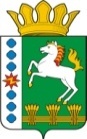 КОНТРОЛЬНО-СЧЕТНЫЙ ОРГАН ШАРЫПОВСКОГО РАЙОНАКрасноярского краяЗаключениена проект Постановления администрации Ивановского сельсовета Шарыповского района «О внесении изменений и дополнений в Постановление администрации Ивановского сельсовета  от 29.10.2013 № 87 «Об утверждении муниципальной программы «Обеспечение транспортной доступности и коммунальными услугами граждан», а также создание условий для обеспечения доступным и комфортным жильем граждан Ивановского сельсовета  на 2014-2016 годы (в ред. от 21.01.2014 №7, от 30.05.2014 № 65, от 30.06.2014 № 75)  11 августа  2014 год 								        № 51Настоящее экспертное заключение подготовлено Контрольно – счетным органом Шарыповского района на основании ст. 157 Бюджетного  кодекса Российской Федерации, ст. 9 Федерального закона от 07.02.2011 № 6-ФЗ «Об общих принципах организации и деятельности контрольно – счетных органов субъектов Российской Федерации и муниципальных образований», ст. 15 Решения Шарыповского районного Совета депутатов от 20.09.2012 № 31/289р «О внесении изменений и дополнений в Решение Шарыповского районного Совета депутатов от 21.06.2012 № 28/272р «О создании Контрольно – счетного органа Шарыповского района» (в ред. от 20.03.2014 № 46/536р), пункт 1.2.3 Соглашения «О передаче Контрольно – счетному органу Шарыповского района полномочий Контрольно – счетного органа поселения по осуществлению внешнего муниципального финансового контроля» от 24.10.2013 № 42/485р., соглашение о передачи Контрольно – счетному органу Шарыповсого района полномочий Контрольно – счетного органа поселений по  осуществлению внешнего муниципального финансового контроля от 17.01.2014.Представленный на экспертизу проект Постановления администрации Ивановского сельсовета Шарыповского района «О внесении изменений и дополнений в Постановление администрации Ивановского сельсовета  от 29.10.2013 № 87  «Об утверждении муниципальной программы «Обеспечение транспортной доступности и коммунальными услугами граждан», а также создание условий для обеспечения доступным и комфортным жильем граждан Ивановского сельсовета  на 2014-2016 годы  (далее по тексту проект Постановления) направлен в Контрольно – счетный орган Шарыповского района 07 августа 2014 года. Разработчиком данного проекта Программы является администрация Ивановского сельсовета.Основанием для разработки муниципальной программы является:- статья 179 Бюджетного кодекса Российской Федерации;- постановление администрации Ивановского сельсовета от 25.07.2013 № 65 «Об утверждении Порядка принятия решений о разработке  муниципальных программ Ивановского сельсовета, их формировании и реализации»;- распоряжение администрации Ивановского сельсовета от 31.07.2013  № 10 «Об утверждении перечня муниципальных программ Ивановского сельсовета».Ответственный исполнитель муниципальной программы администрация Ивановского сельсовета.Соисполнитель муниципальной программы отсутствует.Перечень подпрограмм муниципальной программы:Модернизация, реконструкция и капитальный ремонт объектов коммунальной инфраструктуры, жилья и благоустройства территории.Проведение мероприятий, направленных на сохранение и улучшение транспортно-эксплуатационного состояния улично - дорожной сети сельского поселения.Обращение с твердыми, бытовыми, промышленными и биологическими отходами на территории поселения.Переселение граждан из аварийного жилищного фонда в Ивановском сельсовете.Цели муниципальной программы:Повышение качества предоставления жилищно - коммунальных услуг населению и улучшение транспортно-эксплуатационного состояния дорог местного значения; Обеспечение доступным и комфортным жильем граждан Ивановского сельсовета.Задачи муниципальной программы:Создание условий для обеспечения качественными услугами ЖКХ населения.Бесперебойное и безопасное движение транспортных средств по улично-дорожной сети сельского поселения.Предотвращение вредного воздействия бытовых и промышленных отходов на здоровье человека и окружающую среду.Переселение граждан из аварийного жилищного фонда в муниципальном образовании Ивановский сельсовет.Мероприятие проведено 11 августа  2014 года.В ходе подготовки заключения Контрольно – счетным органом Шарыповского района были проанализированы следующие материалы:- проект  Постановления администрации Ивановского сельсовета Шарыповского района «О внесении изменений и дополнений в Постановление администрации Ивановского сельсовета  от 29.10.2013 № 87 «Об утверждении муниципальной программы «Обеспечение транспортной доступности и коммунальными услугами граждан», а также создание условий для обеспечения доступным и комфортным жильем граждан Ивановского сельсовета  на 2014-2016 годы (в ред. от 21.01.2014 № 7, от 30.05.2014 № 65, от 30.06.2014 № 75);- паспорт муниципальной программы «Обеспечение транспортной доступности и коммунальными услугами граждан», а также создание условий для обеспечения доступным и комфортным жильем граждан  Ивановского сельсовета  на 2014-2016 годы;- решение  Ивановского сельсовета от 13.12.2013 № 52  « О бюджете поселения на 2014 год и плановый период 2015-2016 годы» (в ред. от 30.06.2014 №16)Рассмотрев представленные материалы к проекту Постановления установлено следующее:В соответствии с проектом Постановления происходит изменение по строке (пункту) «Информация по ресурсному обеспечению программы, в том числе в разбивке по источникам финансирования, по годам реализации программы».После внесения изменений строка  будет читаться:Увеличение  объемов бюджетных ассигнований на реализацию муниципальной программы составило в сумме 2 354 934,06 руб. или на 45,27 %, в том числе:- за счет средств краевого бюджета в сумме 1 047 18,93 руб. - за счет средств районного бюджета в сумме  722 500,00 руб. - за счет бюджета поселения в сумме 244 795,70 руб.- за счет внебюджетных источников в сумме 340 456,43 руб.         2. В соответствии с паспортом подпрограммы №1 «Модернизация, реконструкция и капитальный ремонт объектов коммунальной инфраструктуры, жилья и благоустройство территории» вносится изменения в части увеличения объёма финансирования подпрограммы за счет средств районного бюджета.          После внесения изменений строка будет читаться:Увеличение бюджетных ассигновании по  подпрограмме №1  составило в сумме 770 938,00 руб. или 21,63%.Изменения вносятся на основании уведомления администрации  Шарыповского района  «Об изменении бюджетных ассигнований» от 27.06.2014  № 19, увеличилось                                                                                         финансирование подпрограммы № 1 муниципальной программы  на 2014 год:- за счет средств районного бюджета в сумме 722,500,00 руб. на приобретение и установку водогрейного котла в котельную с. Ивановка, ул. Труда стр.1Б;- за счет средств бюджета поселения (остаток 2013 года) в сумме 48 438,00 руб. для изготовление схемы водоснабжения и водоотведения, на исполнение обязательств по внесению взноса на капитальный ремонт многоквартирных домов, расположенных на территории сельсовета (согласно Закона Красноярского края от 27.06.2013 № 4-1451).      3. В соответствии с паспортом подпрограммы № 4 «Переселение граждан из аварийного жилищного фонда» вносится изменения в части увеличения объёма финансирования подпрограммы за счет средств, краевого бюджета, средств бюджета поселения и внебюджетных источников.             После внесения изменений строка будет читаться:Увеличение бюджетных ассигнований по  подпрограмме № 4  составило в сумме 1 583 897,00 руб. Изменения вносятся на  основании уведомления администрации  Шарыповского района   «Об изменении бюджетных ассигнований» от 25.07.2014 № 23, увеличилось финансирование подпрограммы № 4  муниципальной программы на 2014 год: - за счет средств краевого бюджета в сумме 1 047 181,93 руб. на обеспечение мероприятий, по переселению граждан из аварийного жилого фонда с учетом  необходимости развития малоэтажного жилищного строительства;- за счет средств внебюджетных источников в сумме 340 456,43 руб. расходы на обеспечение мероприятий, по переселению граждан из аварийного жилого фонда с учетом  необходимости развития малоэтажного жилищного строительства за счет средств, поступивших от государственной корпорации – Фонда содействия реформированию жилищно-коммунального хозяйства;  -  за счет средств бюджета поселения (остаток 2013 года) в сумме 196 357,70 руб.Приобретение у застройщика жилых помещений в малоэтажных домах для последующего предоставления жилых помещений гражданам, переселяемым из аварийного жилищного фонда с учетом необходимости развития малоэтажного жилищного строительства, направляемых на долевое финансирование.На основании выше изложенного Контрольно – счетный орган  Шарыповского района предлагает администрации Ивановского сельсовета принять проект Постановления администрации Ивановского сельсовета Шарыповского района «О внесении изменений и дополнений в Постановление администрации Ивановского сельсовета  от 29.10.2013 № 87  «Об утверждении муниципальной программы «Обеспечение транспортной доступности и коммунальными услугами граждан», а также создание условий для обеспечения доступным и комфортным жильем граждан Ивановского сельсовета  на 2014-2016 годы.И.о.председателя 	И.В. ШмидтКонтрольно-счетного органаИнспектор	Контрольно – счетного органа							Е.А.ПичугинаИнформация по ресурсному обеспечению программы, в том числе в разбивке по источникам финансирования, по годам реализации программы Предыдущая редакция программы  (Постановление от 29.10 2013 № 87 (в ред. от 30.06.2014 № 75))Предлагаемая редакция программы (проект Постановления)Информация по ресурсному обеспечению программы, в том числе в разбивке по источникам финансирования, по годам реализации программы Планируемое финансирование программных мероприятий  составляет 5 201 996,61 руб., в том числе за счет средств:краевого бюджета 61 000,00 руб., из них:2014 год – 61 000,00 руб.;2015 год – 0,00 руб.;2016 год – 0,00  руб.За счет средств районного бюджета 303 201,00 руб. из них:2014 год 303 201,00 руб.;2015 год – 0,00 руб.;2016 год – 0,00 руб. за счет средств бюджета поселения   4 837 793,61 руб. из них:2014 год – 1 469 241,54 руб.;2015 год – 1 687 889,03 руб.;2016 год – 1 680 663,04 руб.за счет средств внебюджетных источников   0,00 руб. из них:2014 год – 0,00 руб.;2015 год – 0,00 руб.;2016 год – 0,00 руб.Планируемое финансирование программных мероприятий  составляет 7 556 928,67  руб., в том числе за счет средств:краевого бюджета 1 108 181,93  руб., из них:2014 год – 1 108 181,93  руб.;2015 год – 0,00 руб.;2016 год – 0,00  руб.За счет средств районного бюджета 1 025 701 руб. из них:2014 год -  1 025 701,00 руб.;2015 год – 0,00 руб.;2016 год – 0,00 руб. за счет средств бюджета поселения   5 082 589,31 руб. из них:2014 год – 1 714 037,24 руб.;2015 год – 1 687 889,03 руб.;2016 год – 1 680 663,04 руб.за счет средств внебюджетных источников   340 456,43 руб. из них:2014 год – 340 456,43 руб.;2015 год – 0,00 руб.;2016 год – 0,00 руб.Объемы и источники финансирования подпрограммыПредыдущая редакция подпрограммы 1 (Постановление от 29.10 2013 № 87 (в ред. от 30.06.2014 № 75)Предлагаемая редакция подпрограммы 1 (проект Постановления)Объемы и источники финансирования подпрограммыФинансирование подпрограммы с 2014 по 2016 гг  составило  3 564 868. руб. в том числе по годам:за счет средств районного бюджета за период  с 2014 по 2016 гг. 152 801,00 руб. из них:в 2014 год - 152 801,00 руб.в 2015 год -  0,00 руб.в 2016 год -  0,00 руб.за счет  средств бюджета поселения за период  с 2014 по 2016 гг. 3 412 067,00 руб. в том числе:в 2014 год -  1 043 034,00 руб.в 2015 год -  1 189 991,00 руб.в 2016 год -  1 179 042,00 руб.Финансирование подпрограммы с 2014 по 2016 гг  составило  4 335 806,00 руб. в том числе по годам:за счет средств районного бюджета за период  с 2014 по 2016 гг. 875 301,00 руб. из них:в 2014 год -  875 301,00 руб.в 2015 год -  0,00 руб.в 2016 год -  0,00 руб.за счет  средств бюджета поселения за период  с 2014 по 2016 гг. 3 460 505,00 руб. в том числе:в 2014 год -  1 091 472,00 руб.в 2015 год -  1 189 991,00 руб.в 2016 год  -  1 179 042,00 руб.Объемы и источники финансирования подпрограммыПредыдущая редакция подпрограммы 4 (Постановление от 29.10 2013 № 87 (в ред. от 30.6.2014 № 75)Предлагаемая редакция подпрограммы 4 (проект Постановления)Объемы и источники финансирования подпрограммыФинансирование подпрограммы с 2014 по 2016 гг.  составило 44 706,00  руб. в том числе по годам:за счет средств краевого бюджета за период  с 2014 по 2016 гг. 0,00 руб. из них:в 2014 год -  0,00 руб.	в 2015 год -  0,00 руб.в 2016 год -  0,00 руб.за счет средств внебюджетных источников   0,00 руб. из них:2014 год – 0,00 руб.;2015 год – 0,00 руб.;2016 год – 0,00 руб.за счет средств бюджета поселения   44 607,00 руб. из них:2014 год – 44 607,00 руб.;2015 год – 1 687 889,03 руб.;2016 год – 1 680 663,04 руб.Финансирование подпрограммы с 2014 по 2016 гг.  составило  1 628 603,00   руб. в том числе по годам:за счет средств краевого бюджета за период  с 2014 по 2016 гг. 1 047 181,93 руб. из них:в 2014 году 1 047 181,93 руб.	в 2015 году 0,00 руб.в 2016 году 0,00 руб.за счет средств внебюджетных источников   340 456,43 руб. из них:2014 год – 340 456,43 руб.;2015 год – 0,00 руб.;2016 год – 0,00 руб.за счет  средств бюджета поселения за период  с 2014 по 2016 гг. 240 964,70 руб. в том числе:в 2014 год -  240 964,70 руб.в 2015 год -  0,00 руб.в 2016 год -  0,00 руб.